Работа с одарёнными детьми и детьми, проявляющими стойкий интерес к предмету« В душе каждого ученика есть не видимые струны .Если его тронуть умелой рукой ,они красиво зазвучат» В.А.Сухомлинский Учитель ,подготовь себе ученика ,у которого сам сможешь учиться» СократВыполнение творческих работ.Подготовка сообщений и проектов к урокам литературного чтения, окружающего мира.                               Сценка «Лиса и журавль»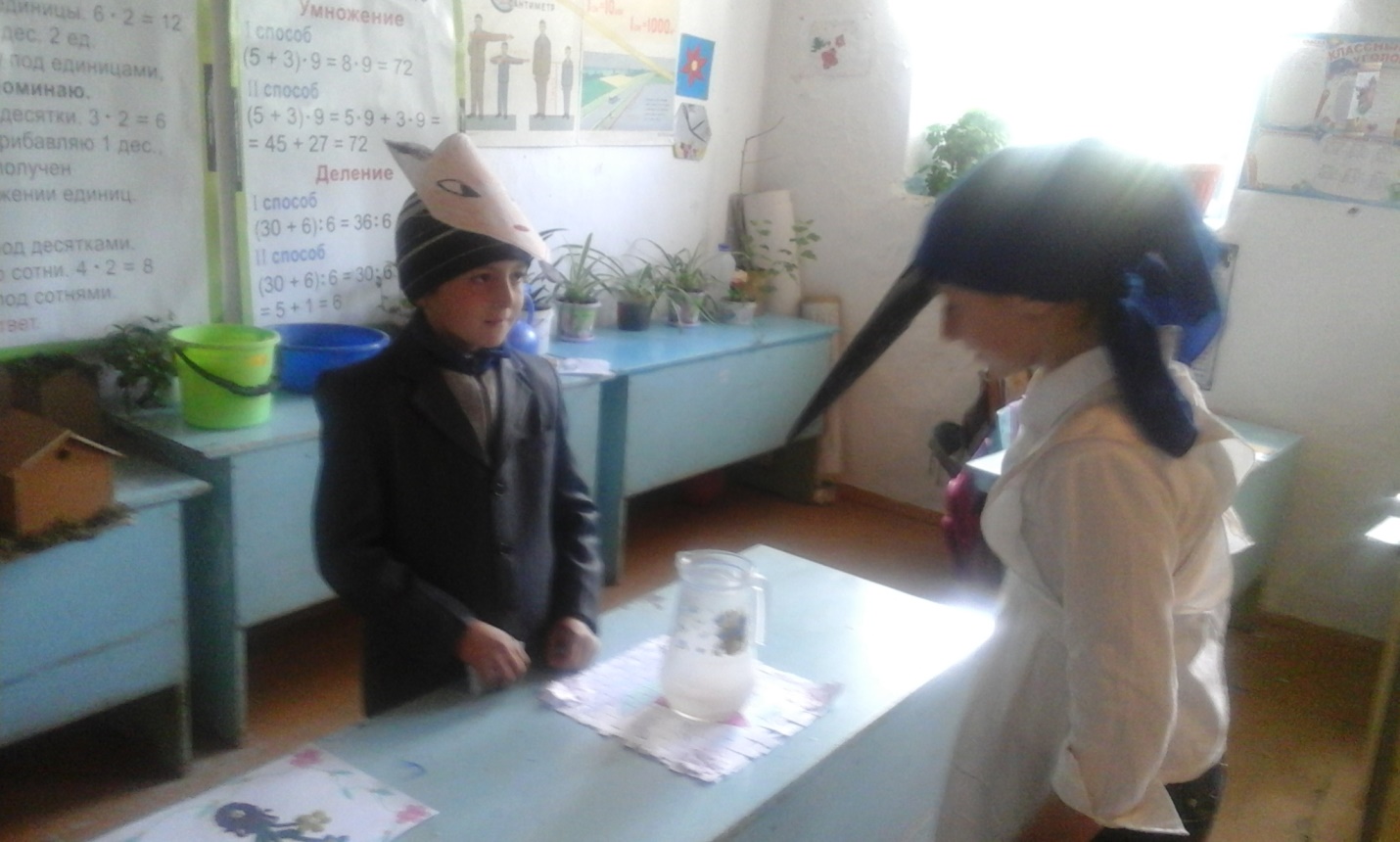 Творческая работа учащимися по окружающему миру.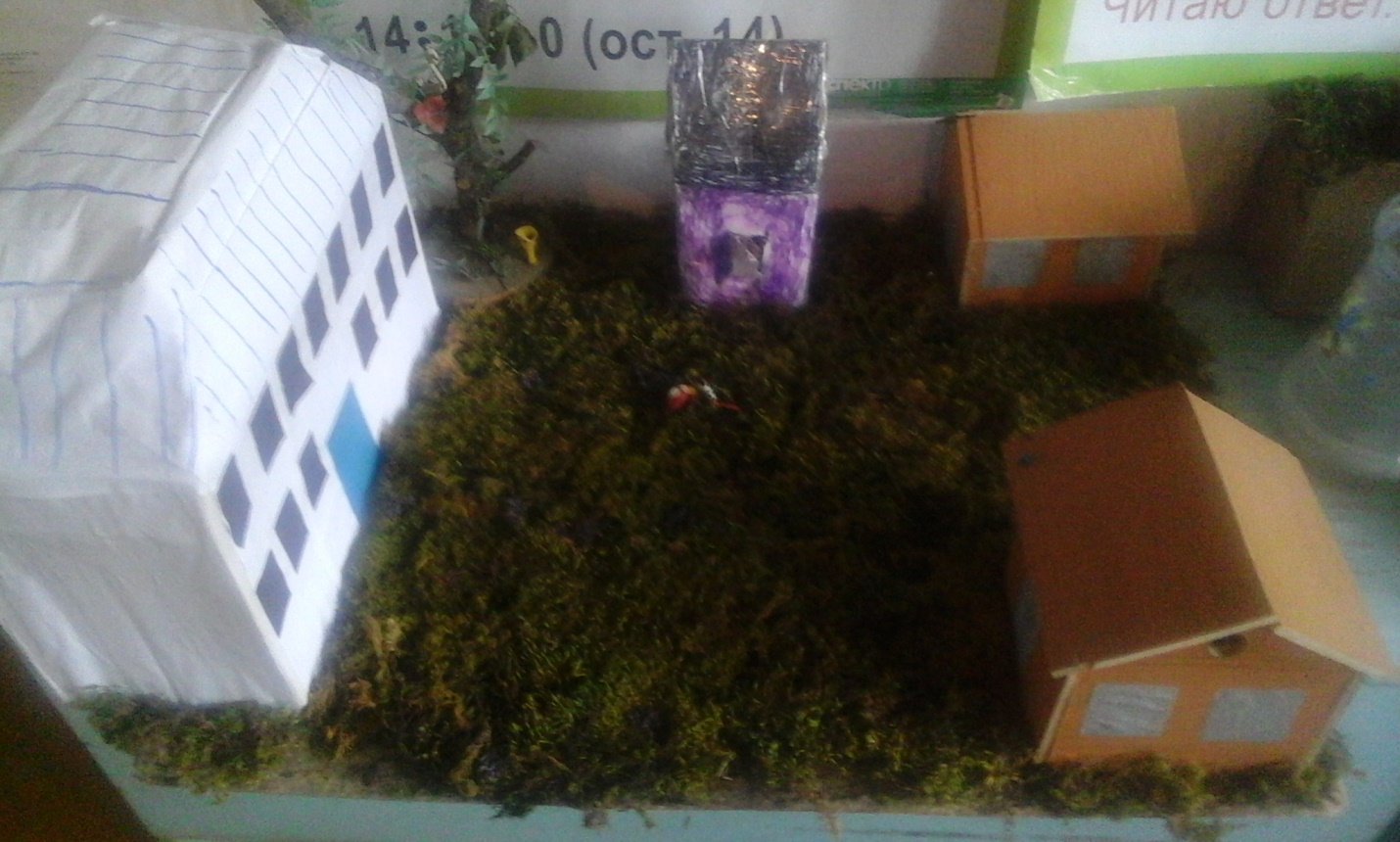 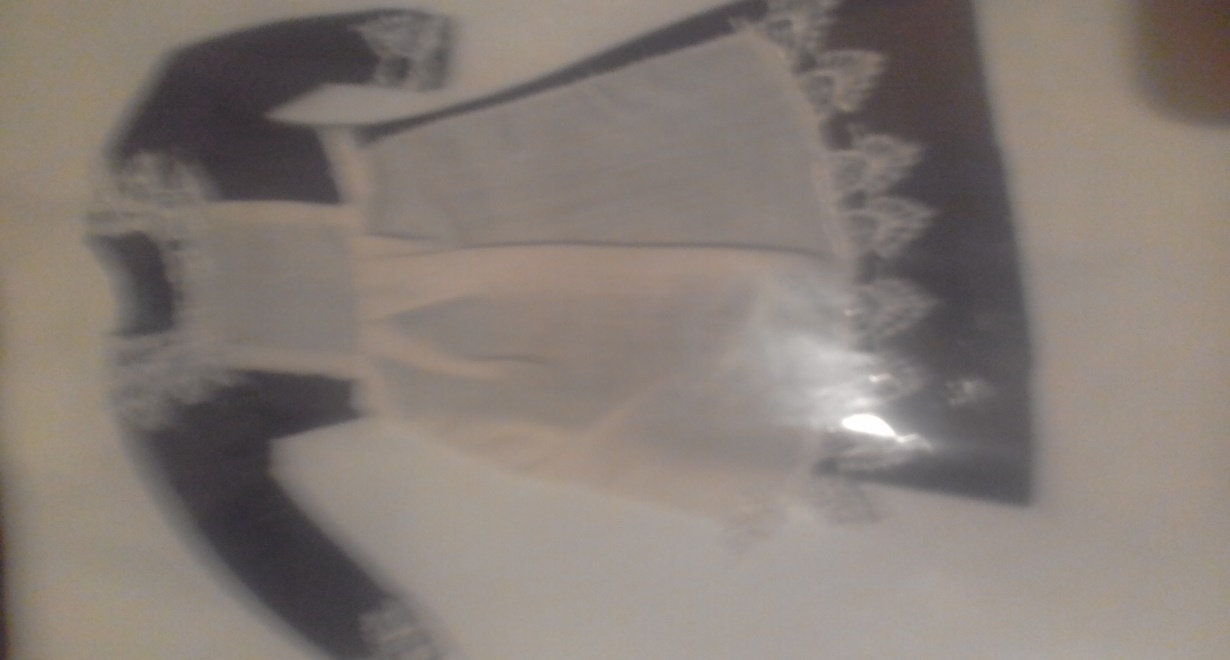   Готовимся к уроку литературного чтения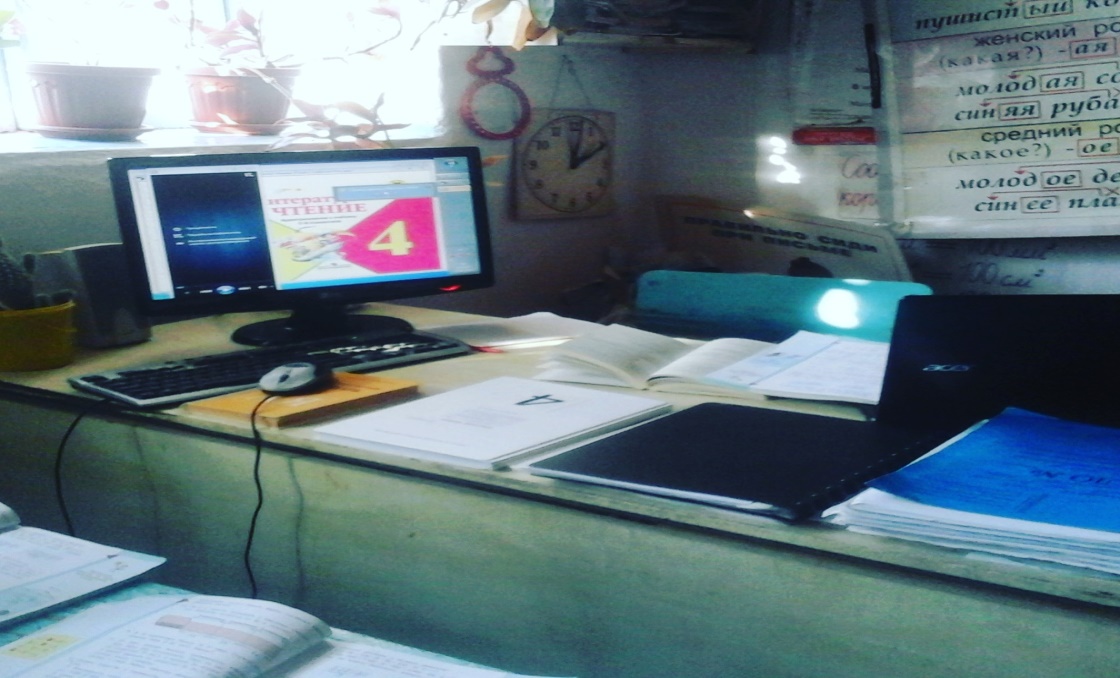 Подготовка и участие во всероссийских олимпиадах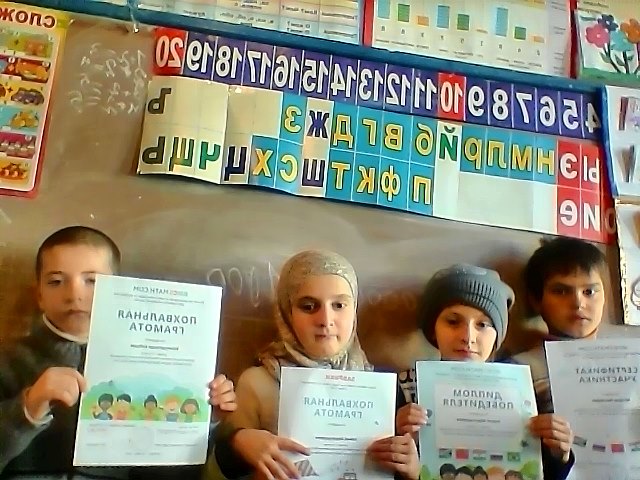 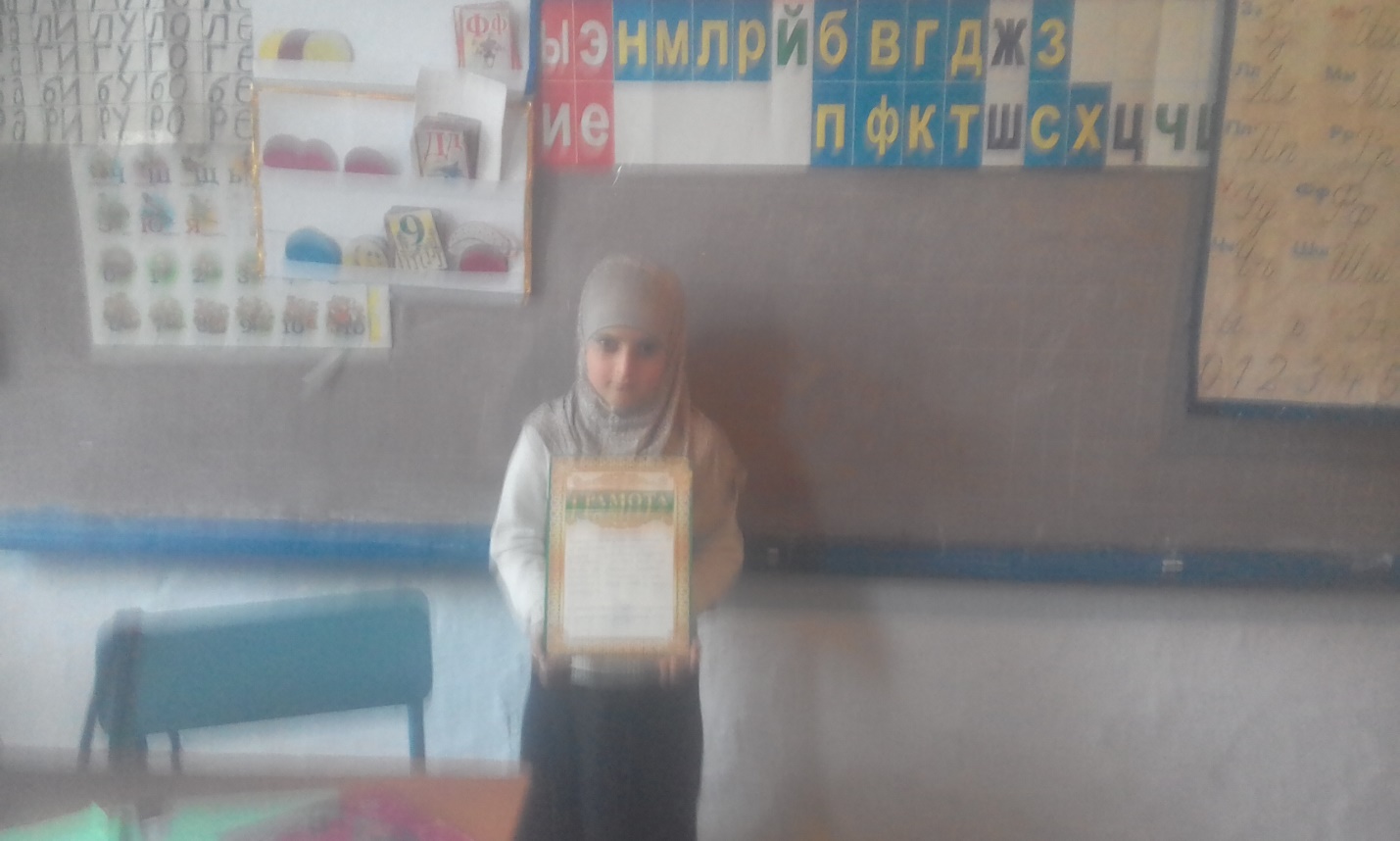 Победитель конкурса«Художественно-прикладного творчества»на муниципальном этапе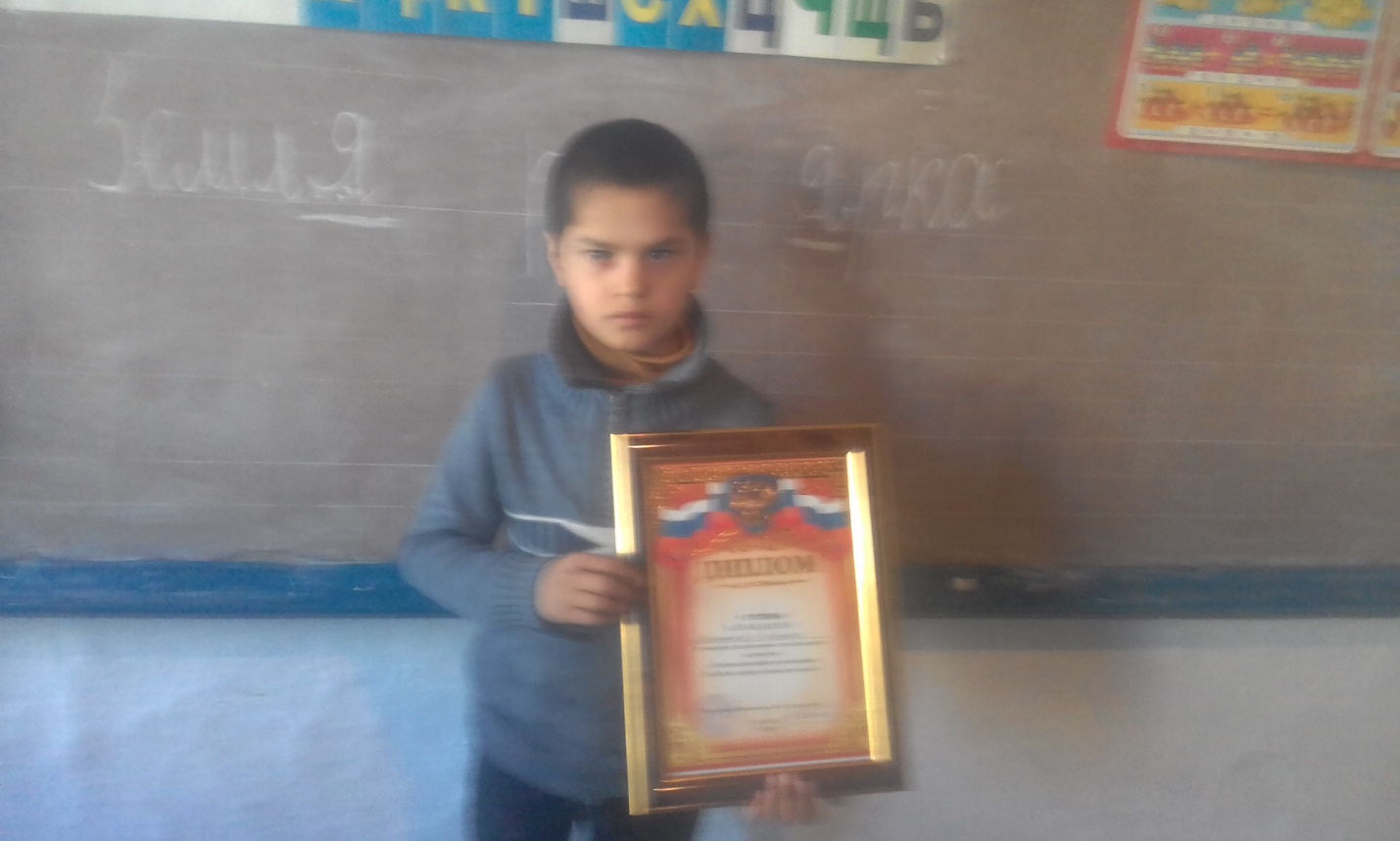 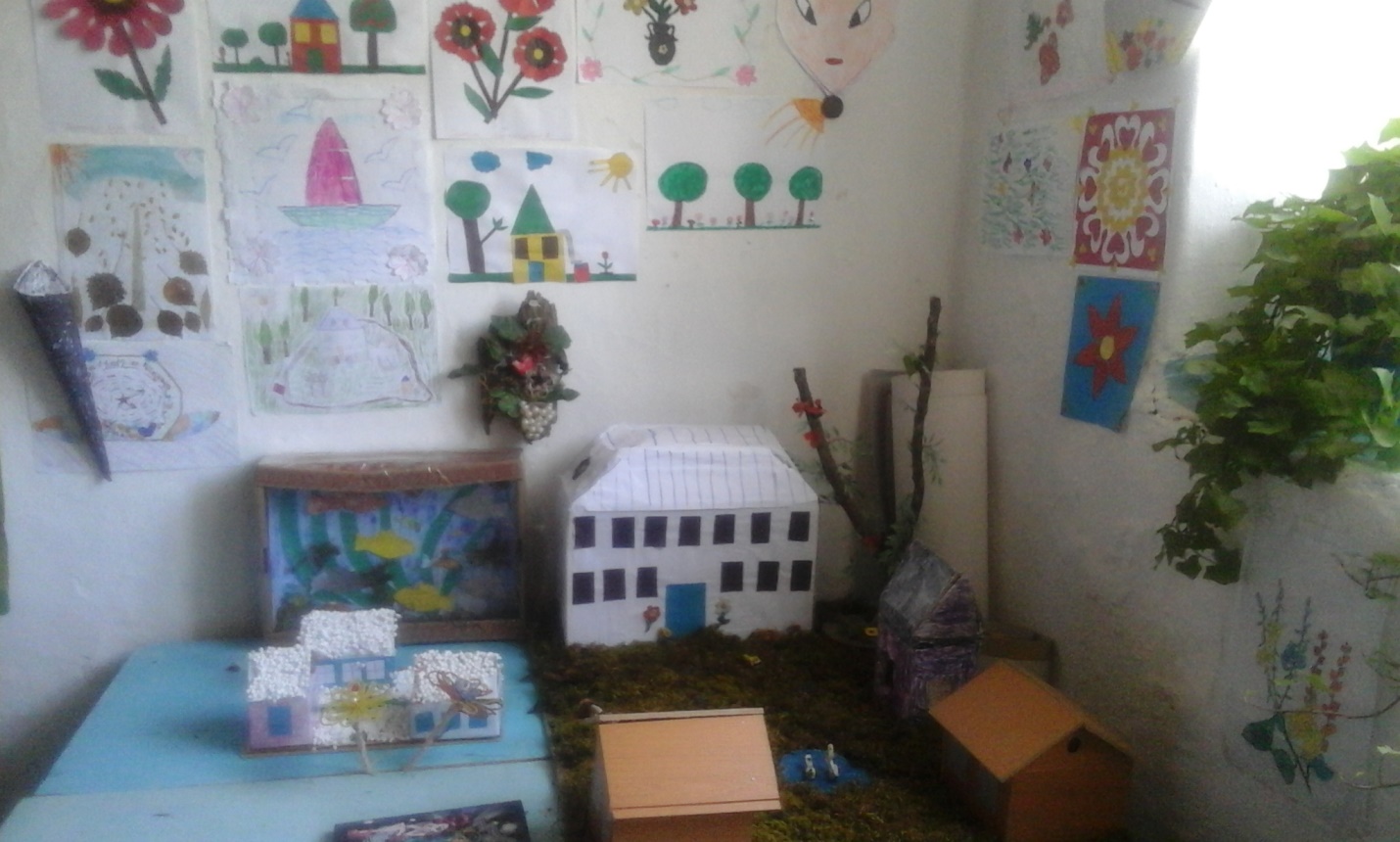 Подготовка и участие в классных и школьных викторинах, конкурсах.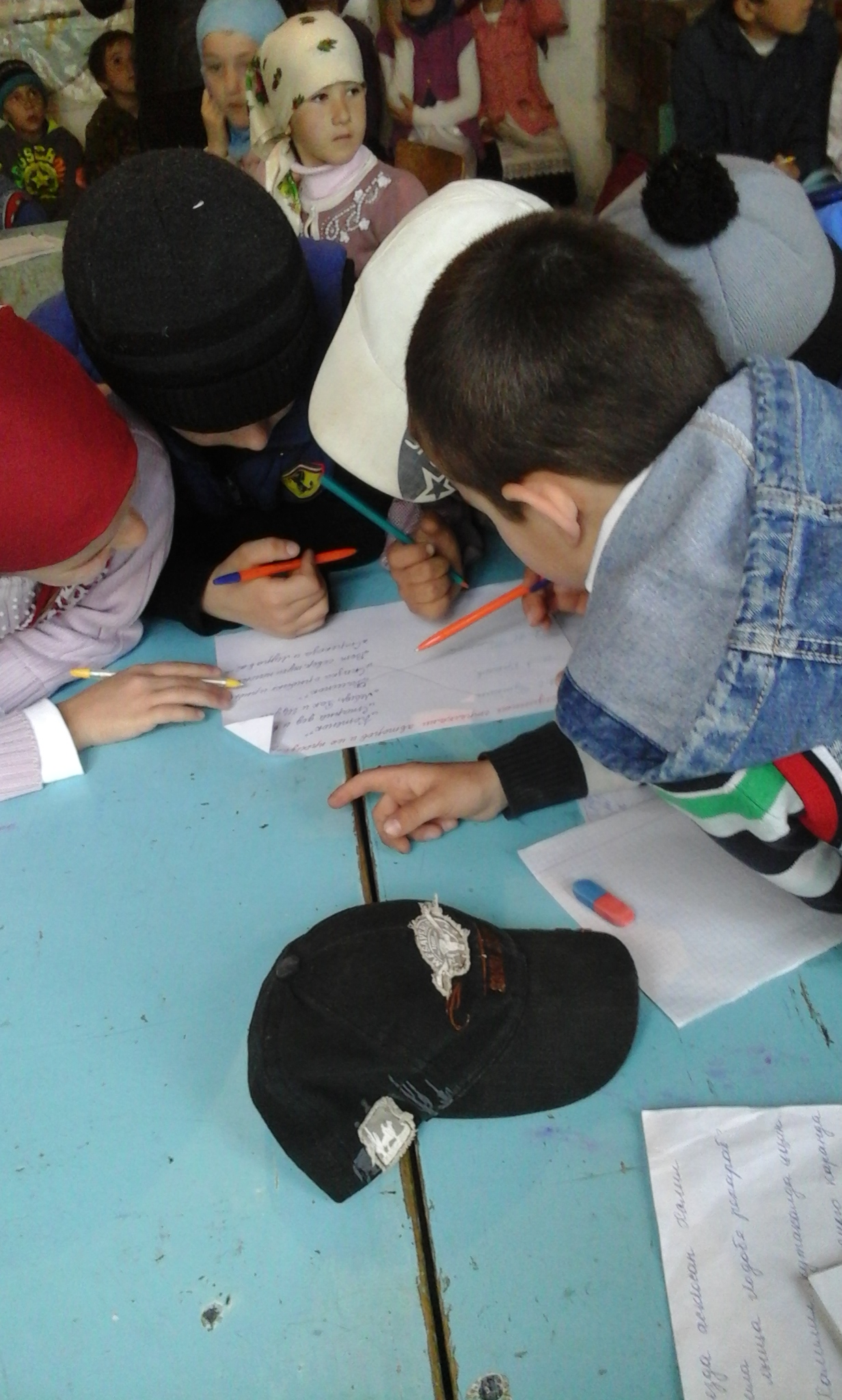 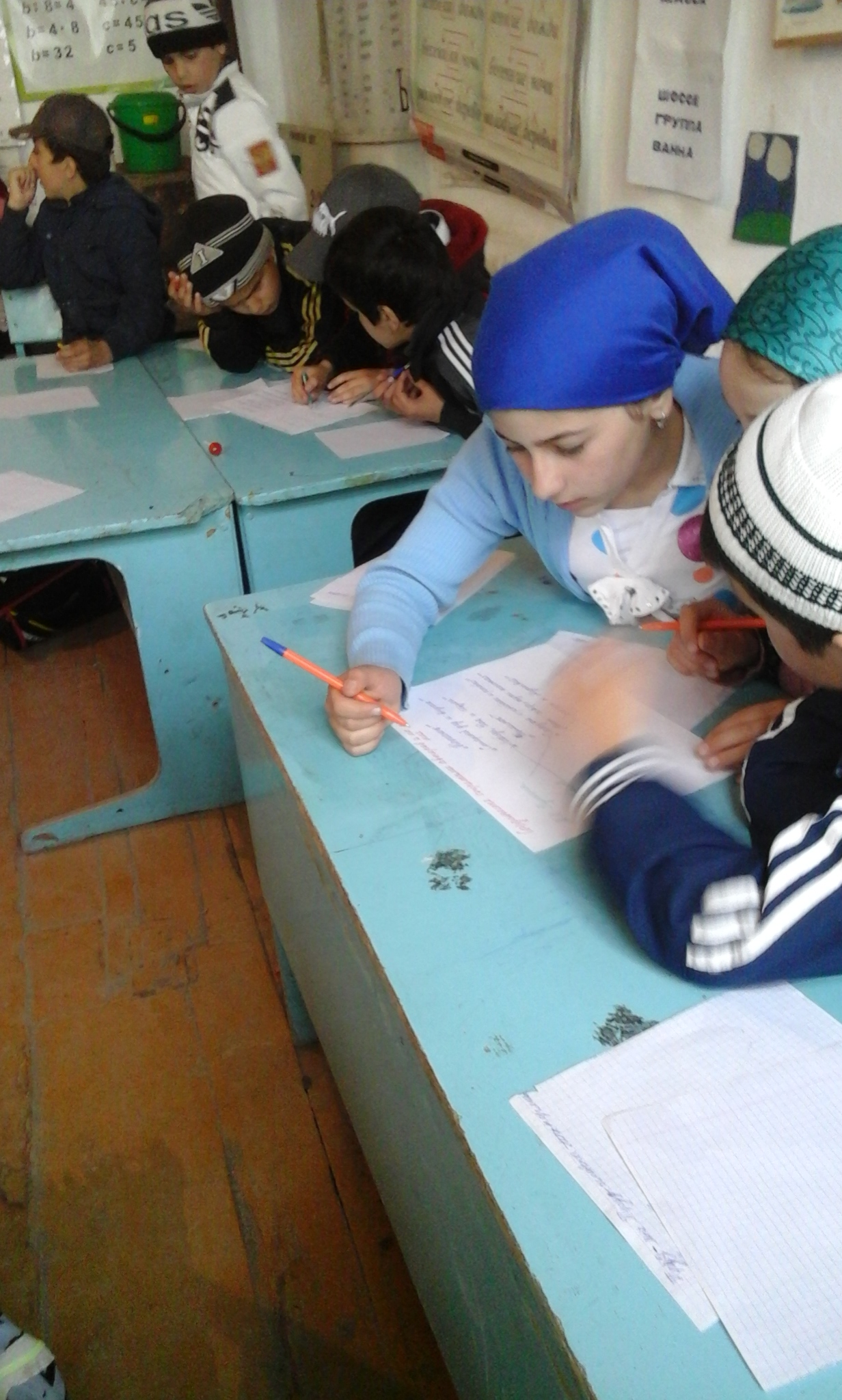                         Конкурс между учащимися  1- 4 классов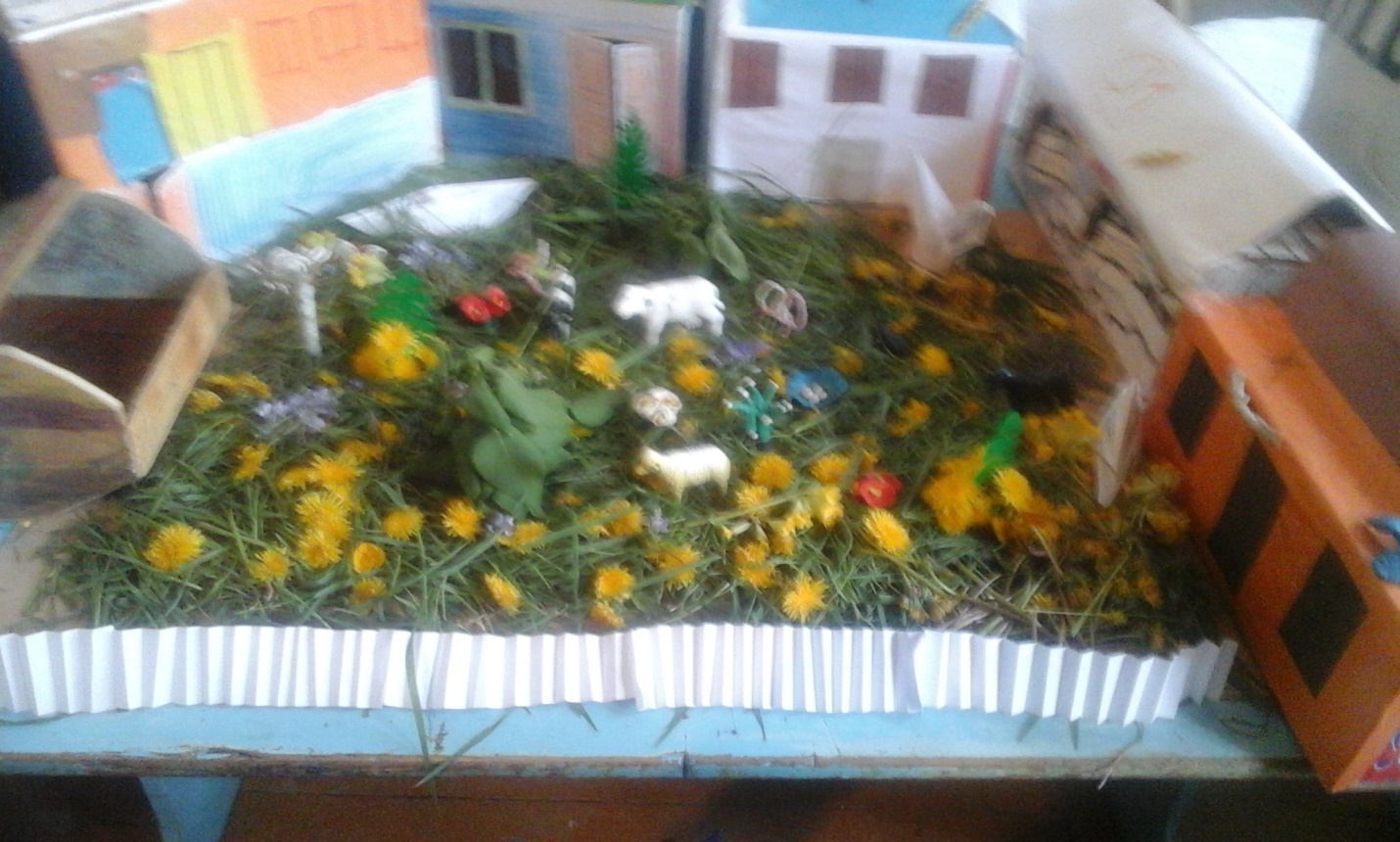 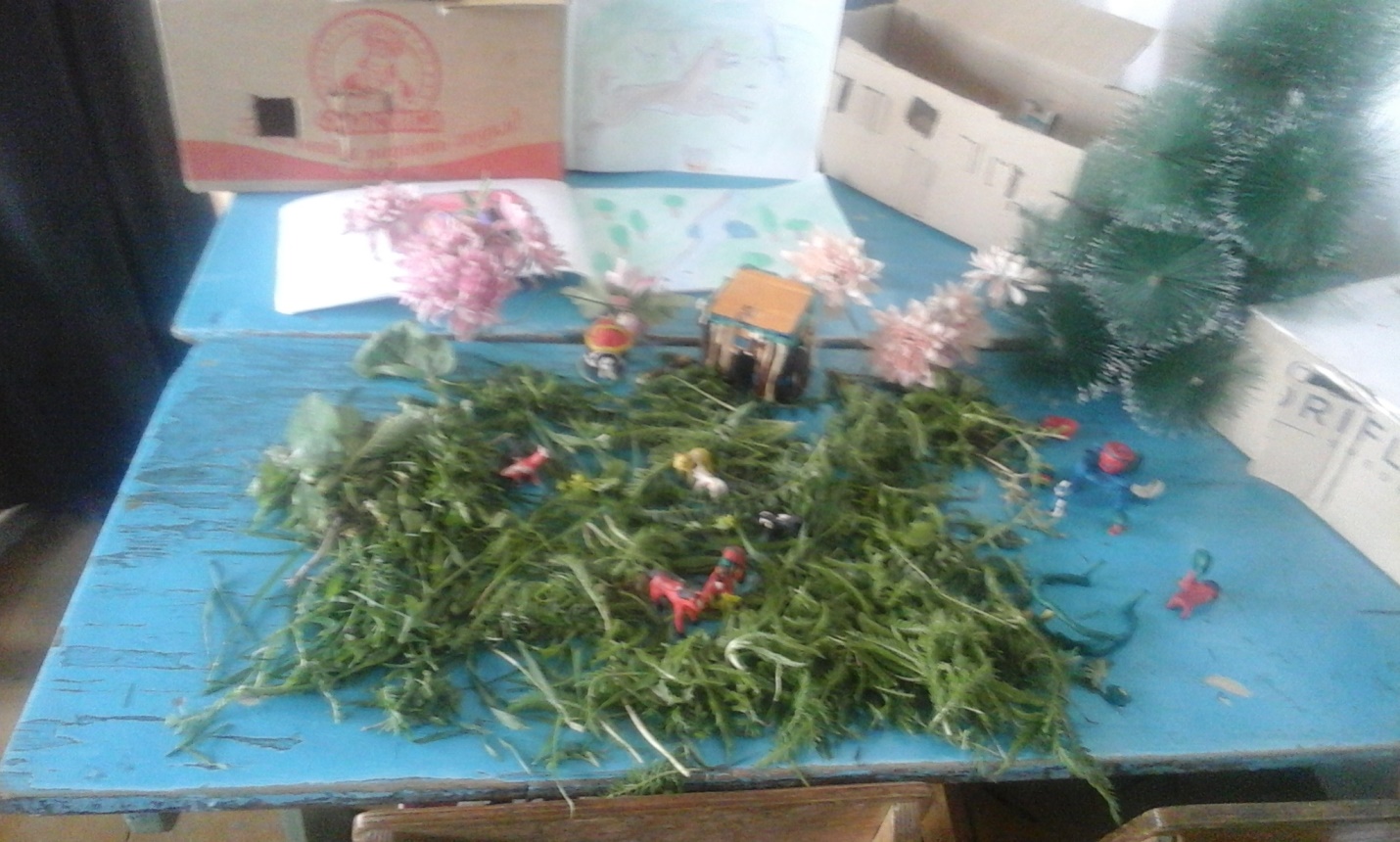 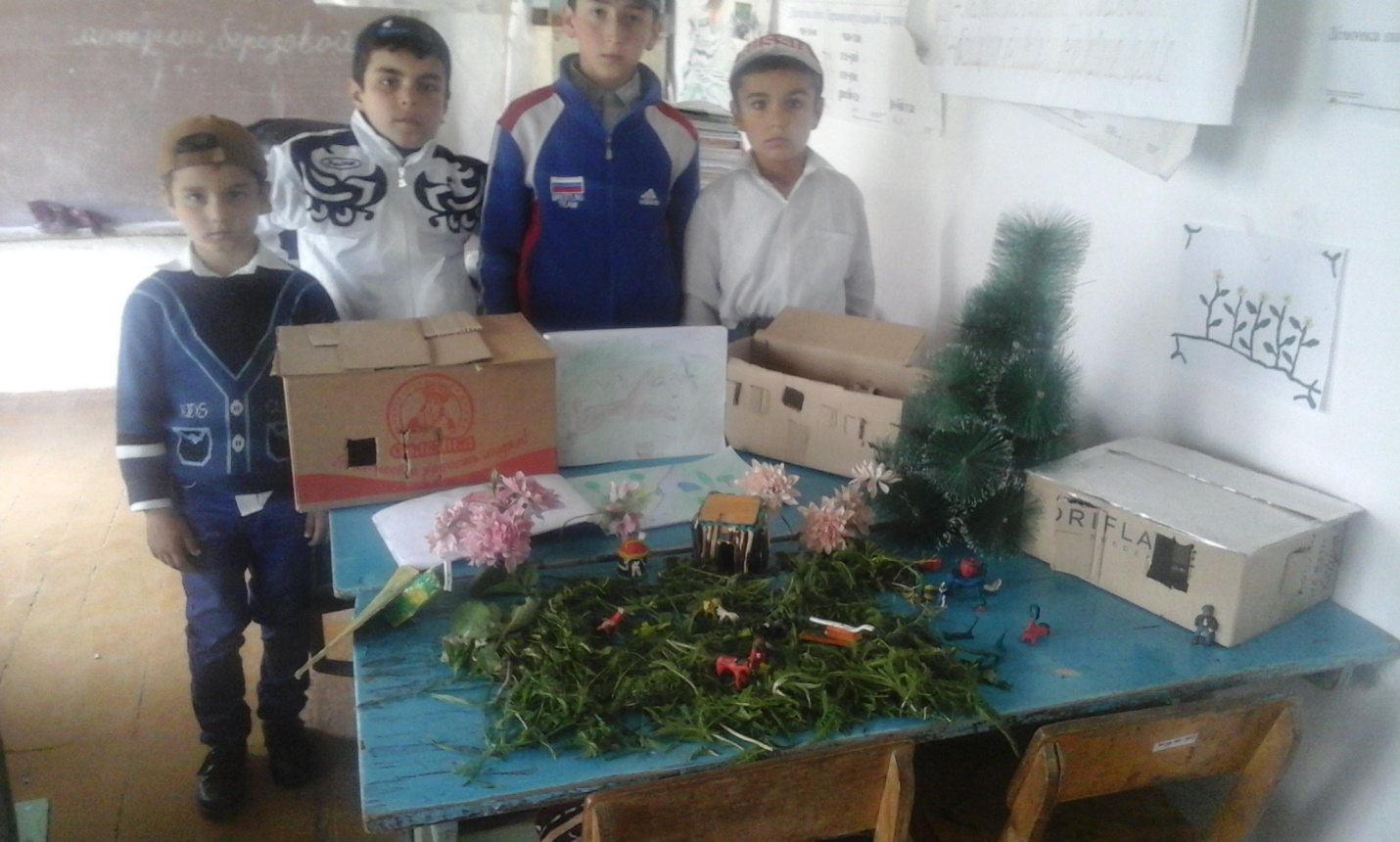 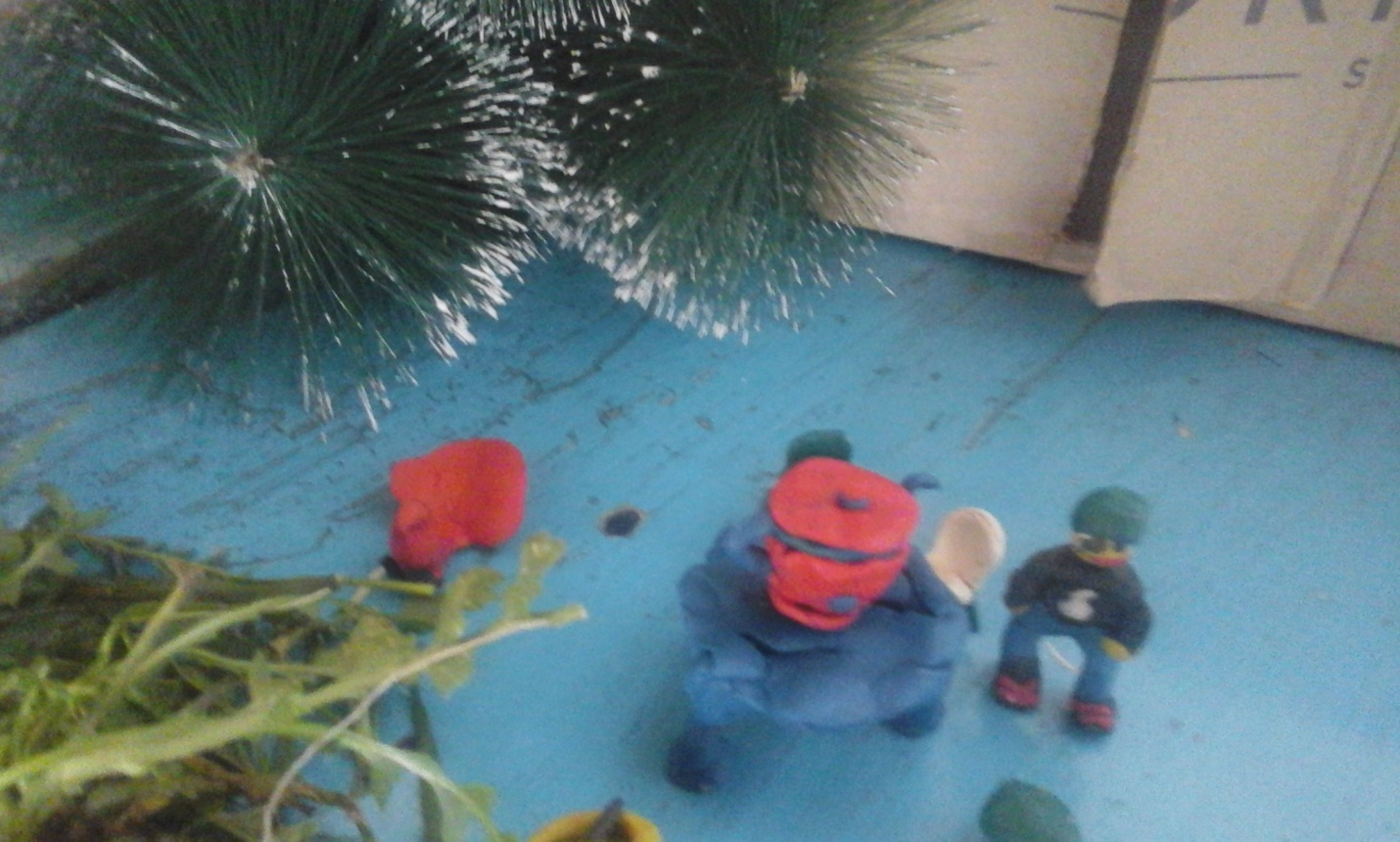 Участие в научной конференции  в  начальной школе.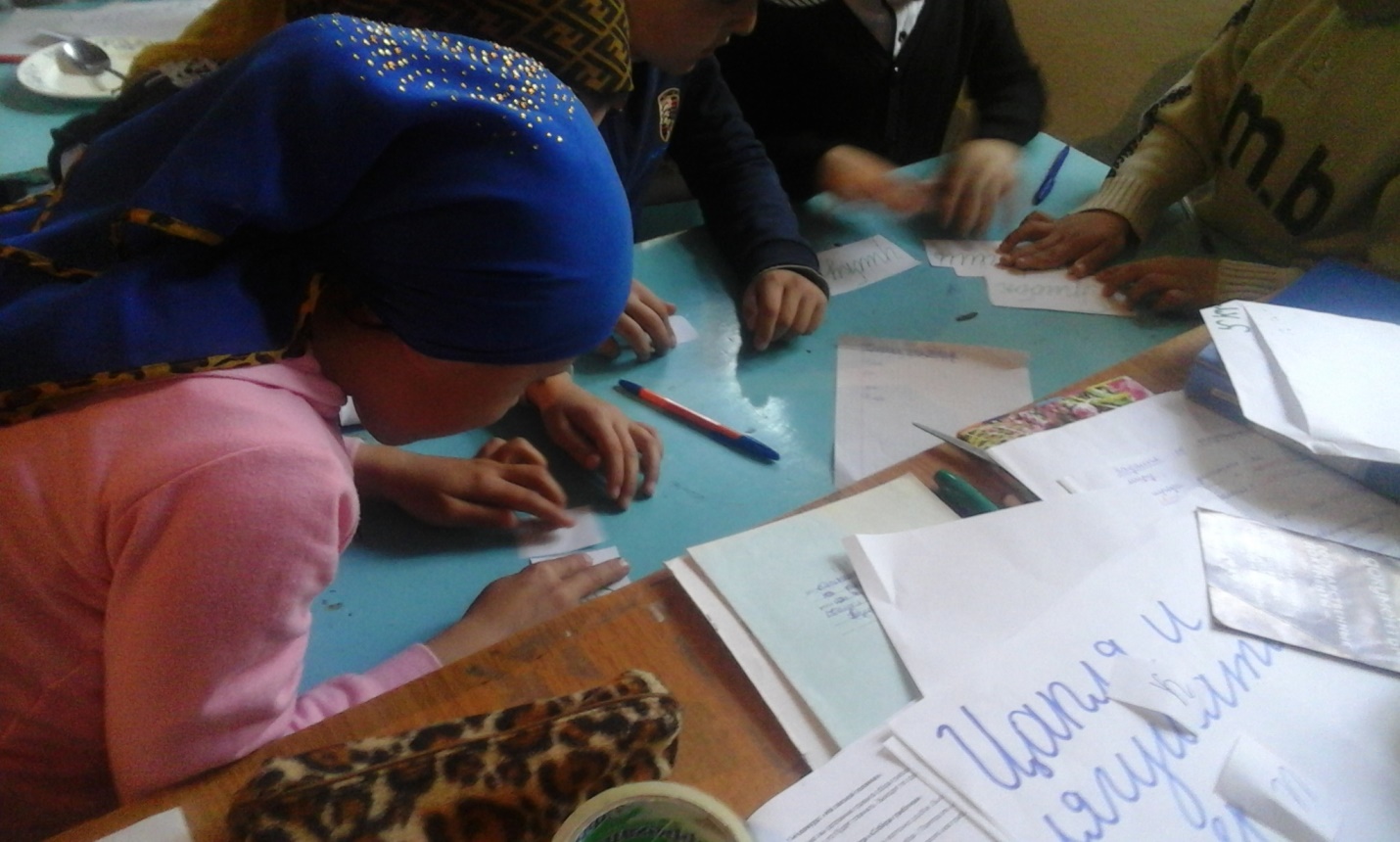 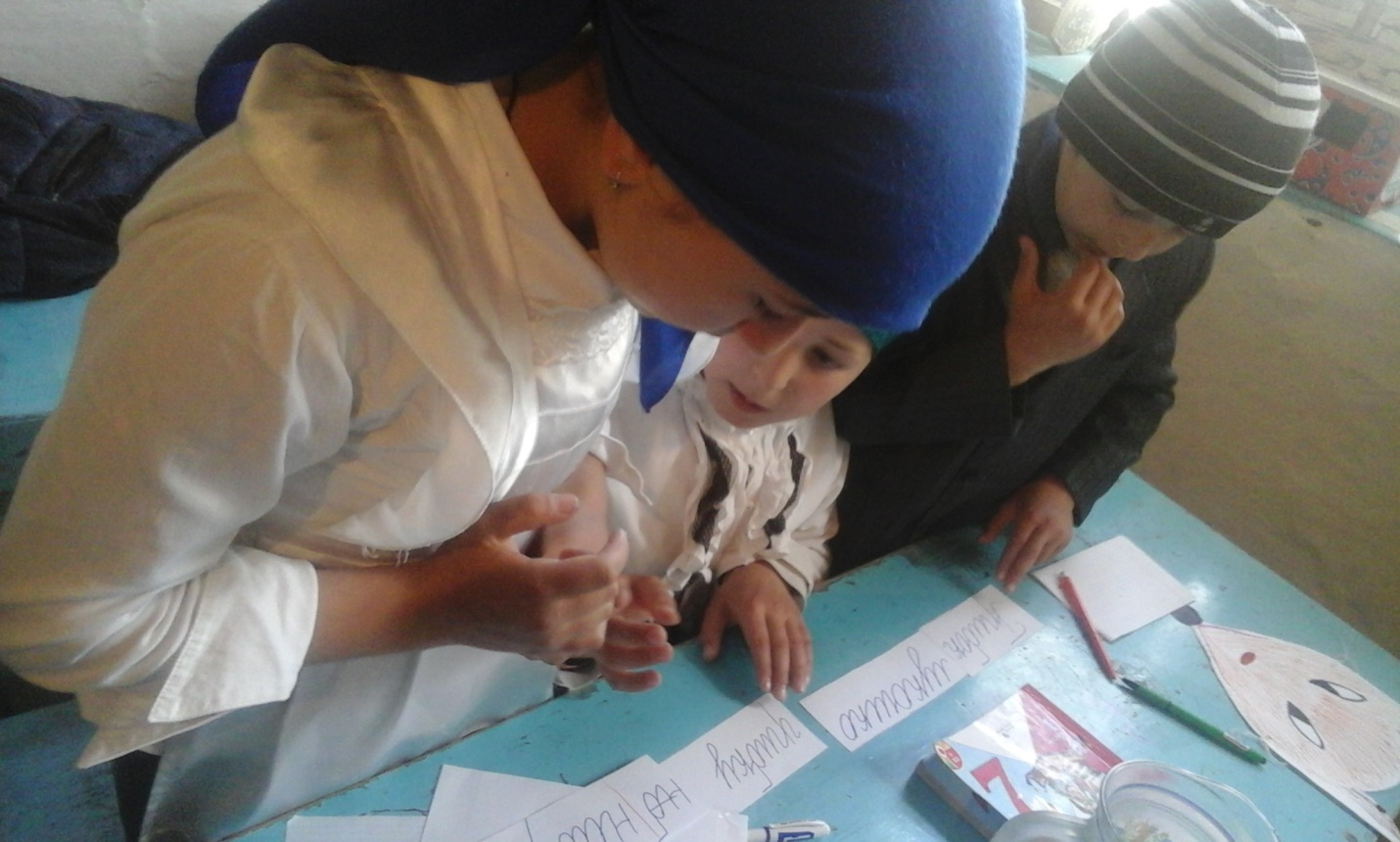 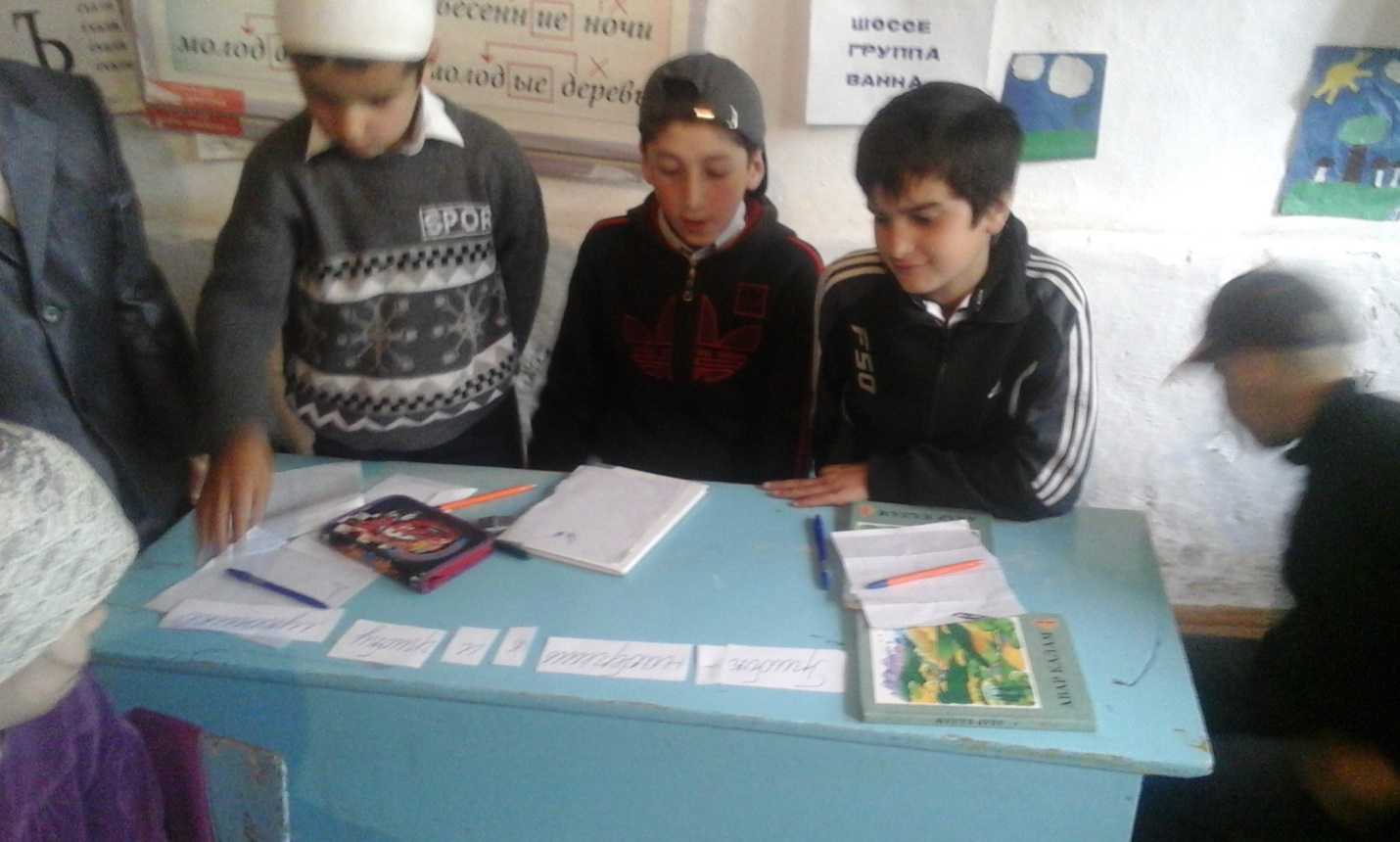                         Инсценировка по родному чтению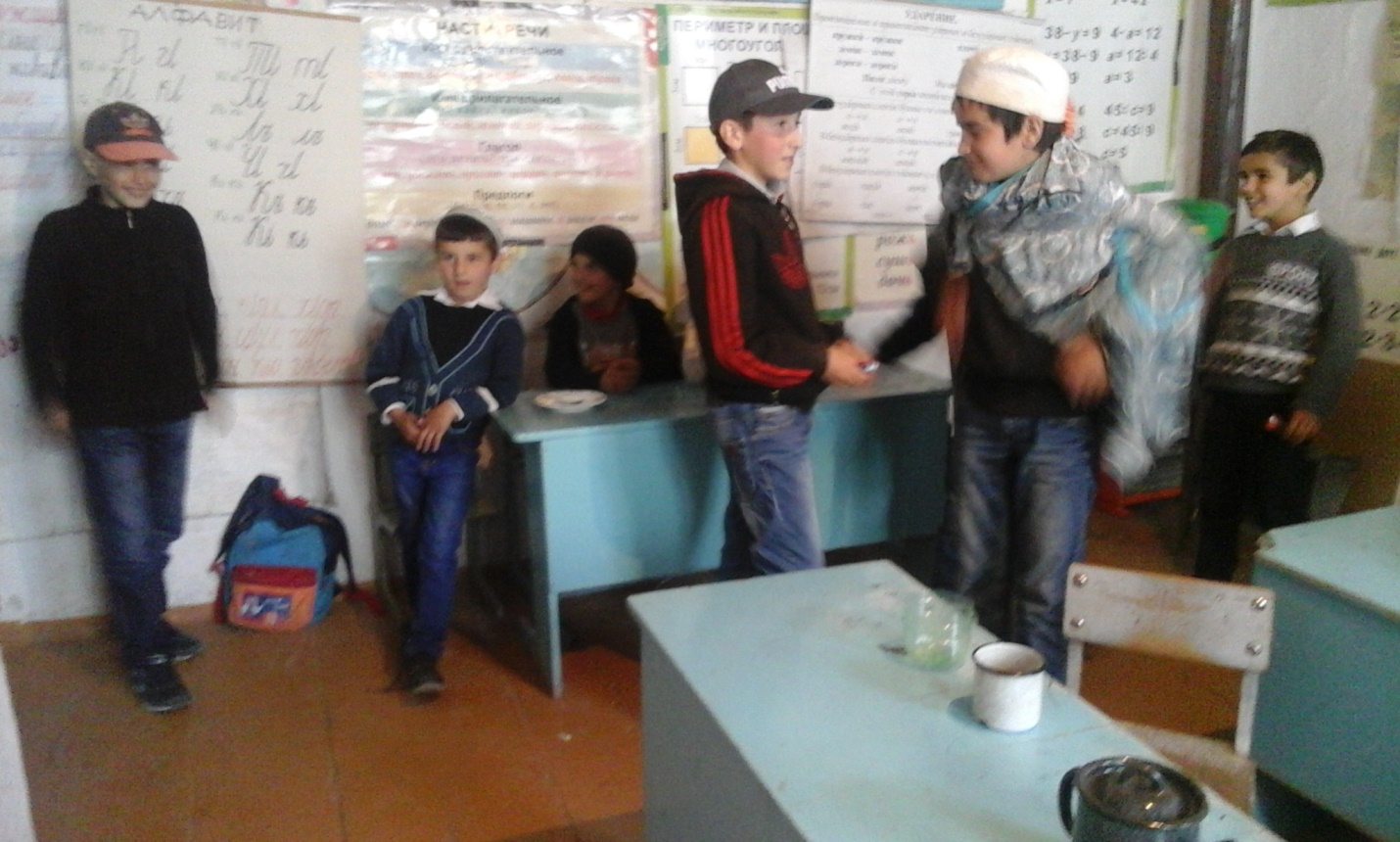                    Урок русского языка во втором классе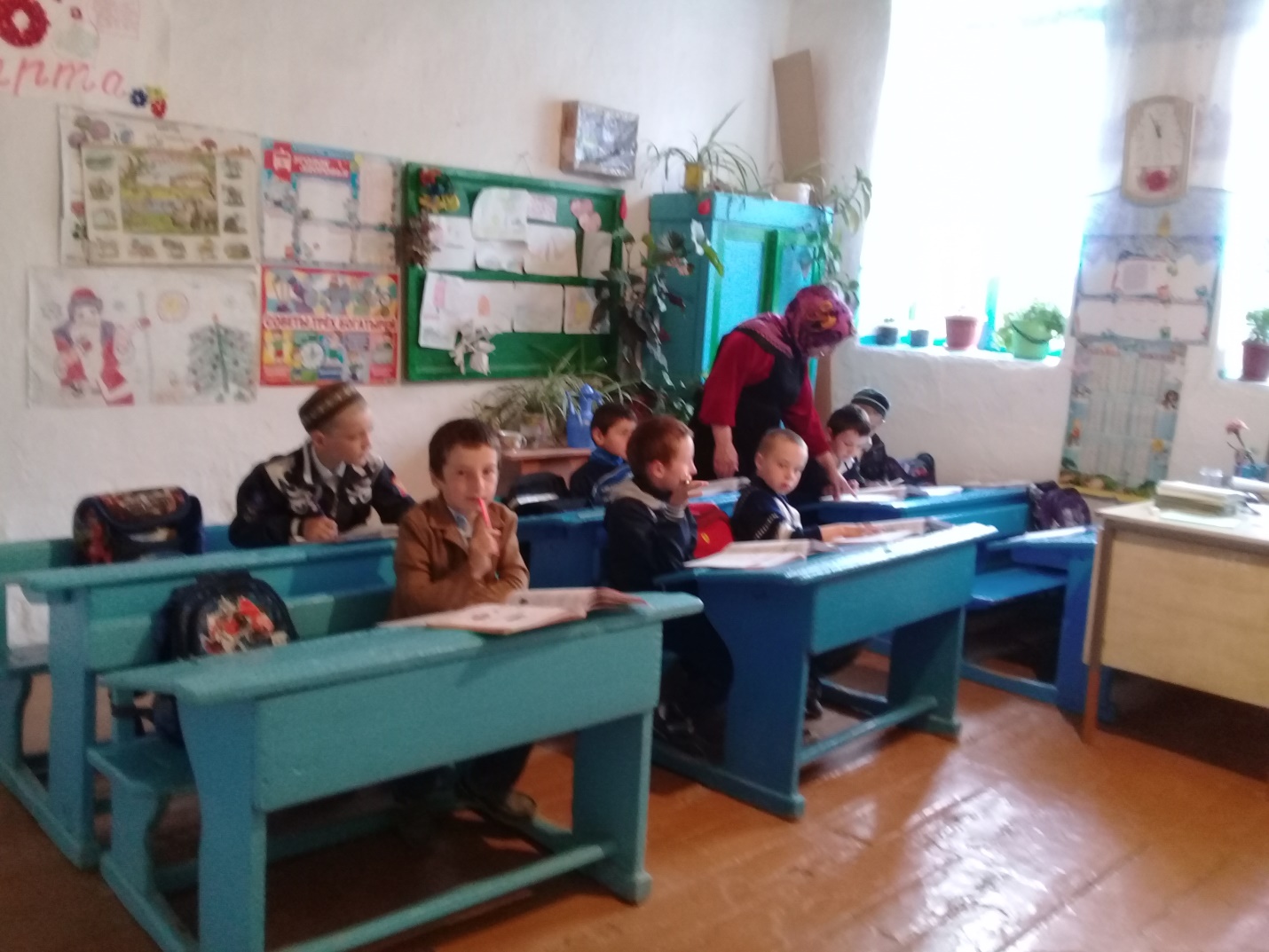 Участие в конкурсах чтецов ,конкурсах рисунков , стенгазет ,фотоконкурсах.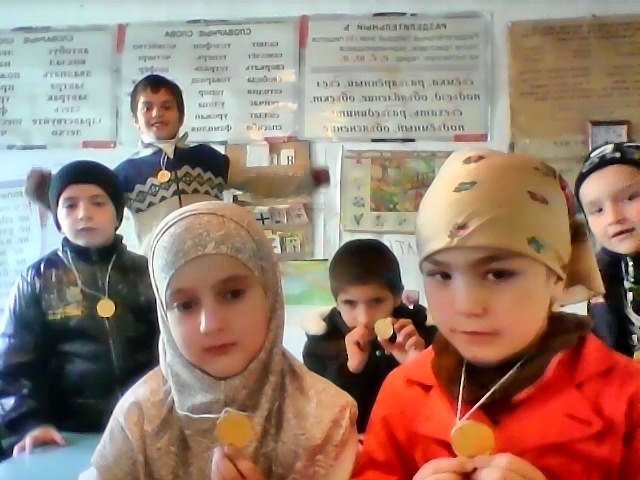 Конкурс «Моя любимая буква»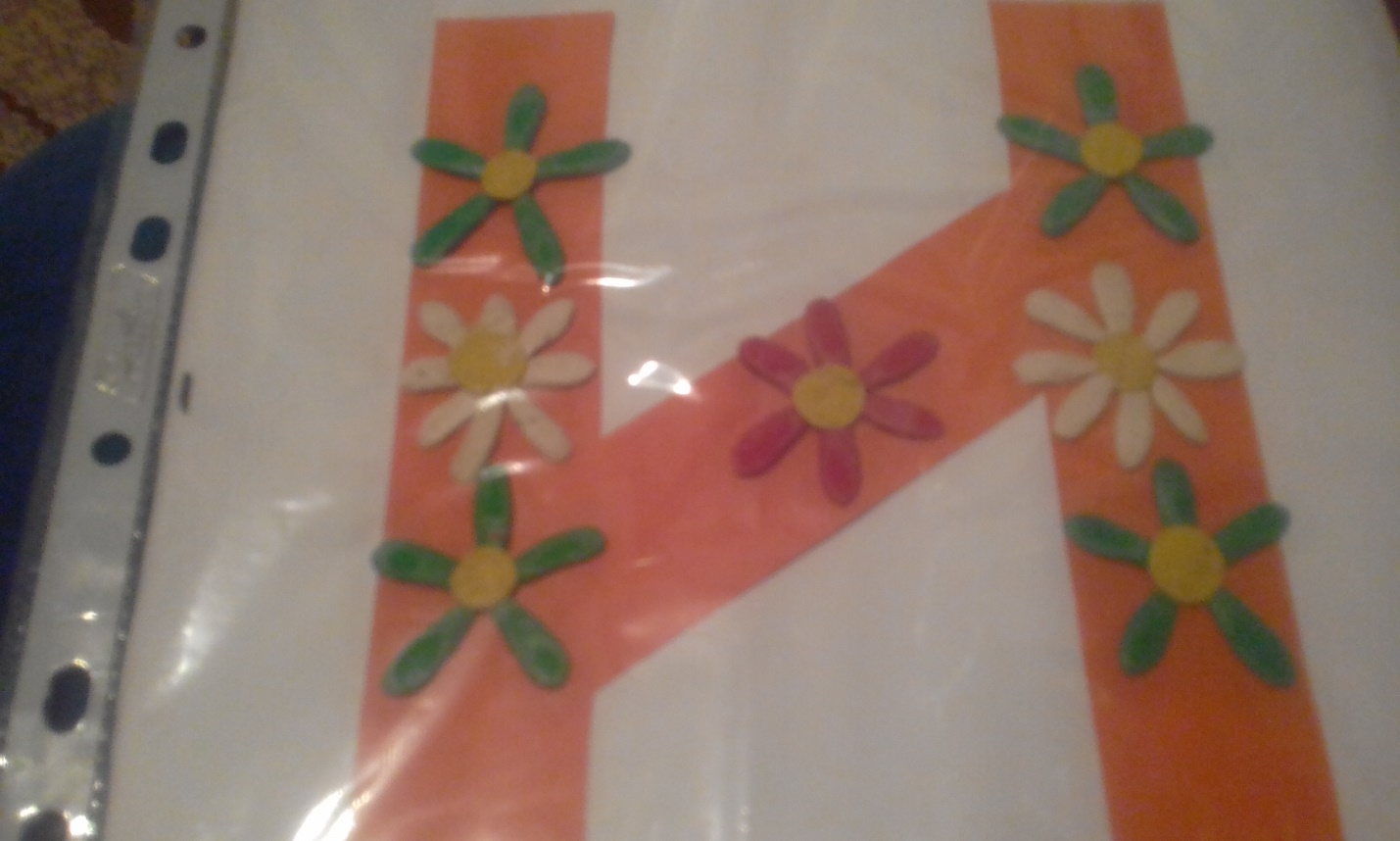 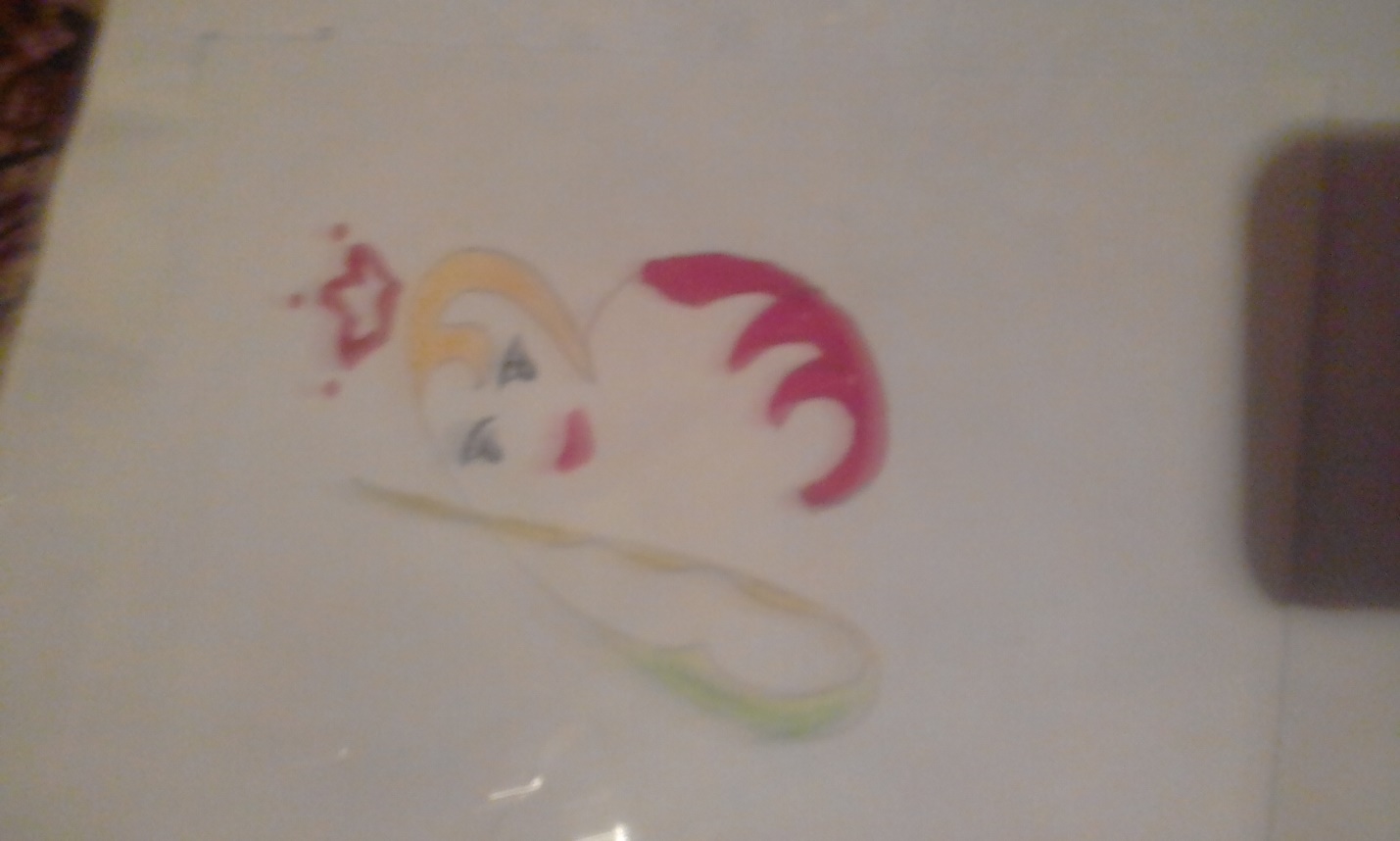 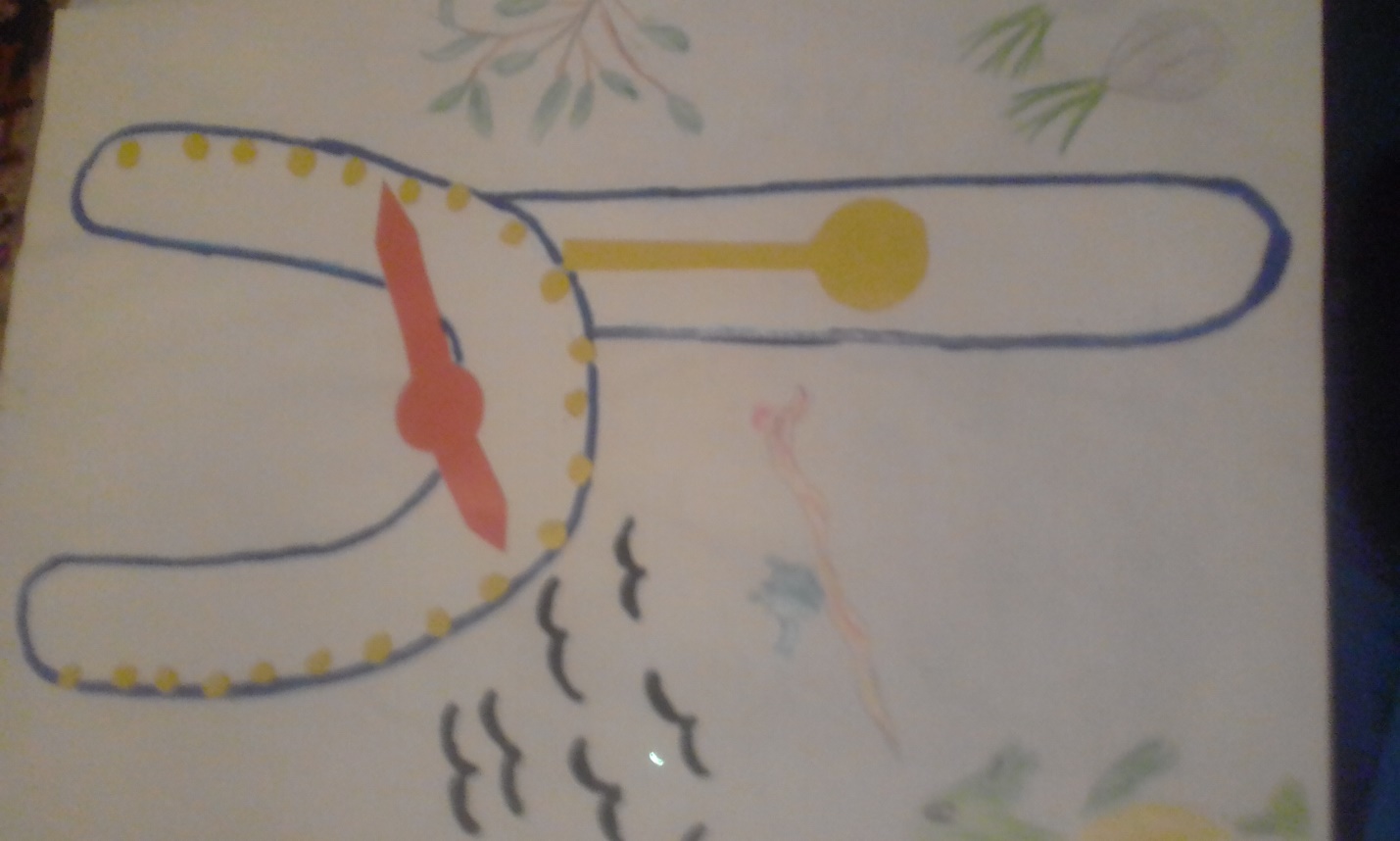 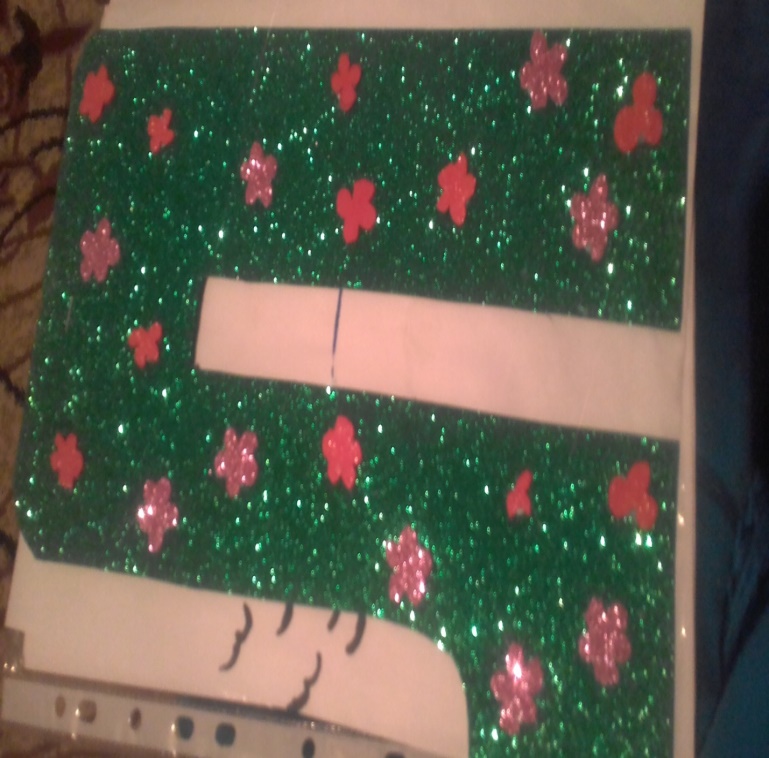 Учимся работать на компьютере. Работа с одаренными детьми 1 класс.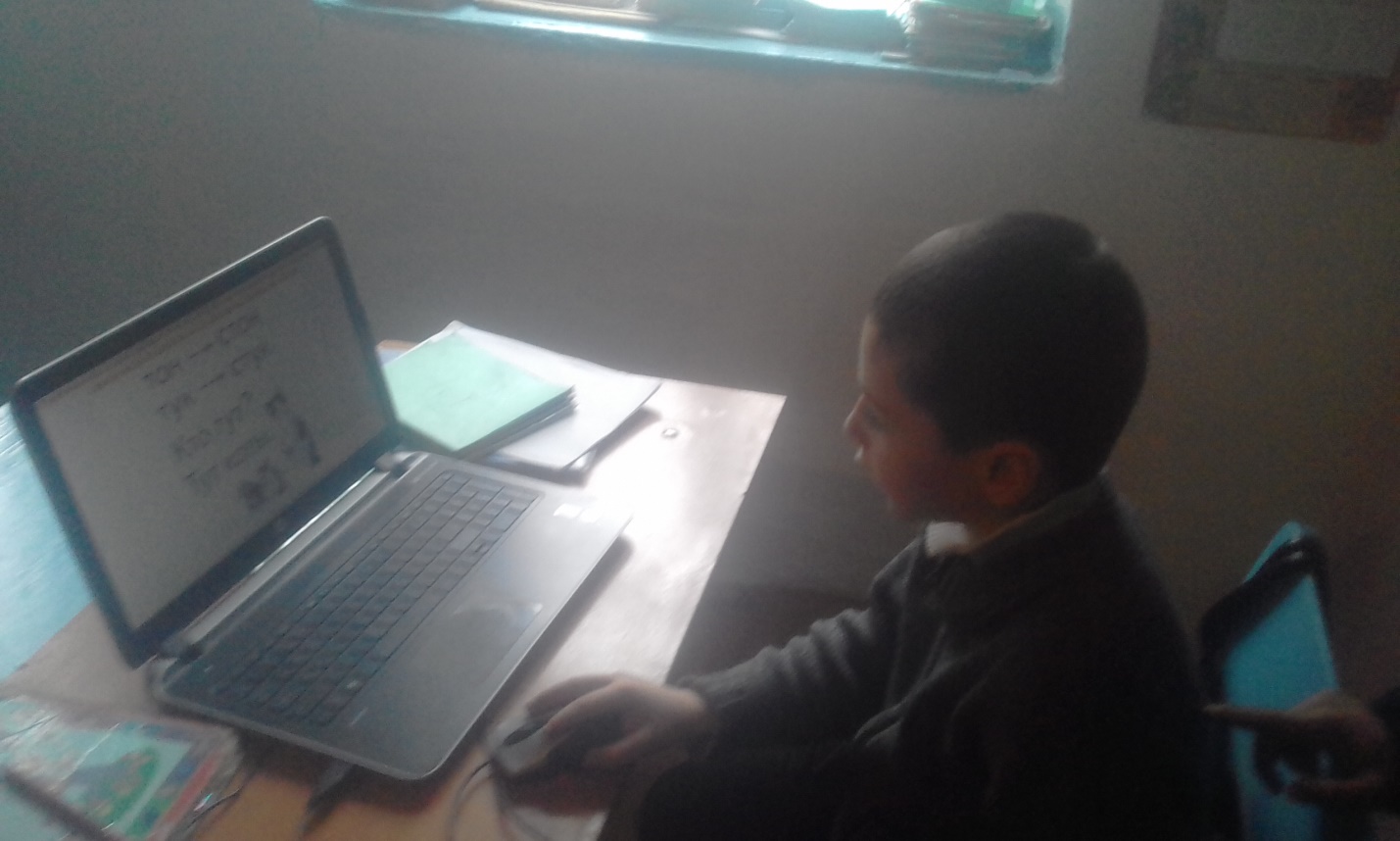 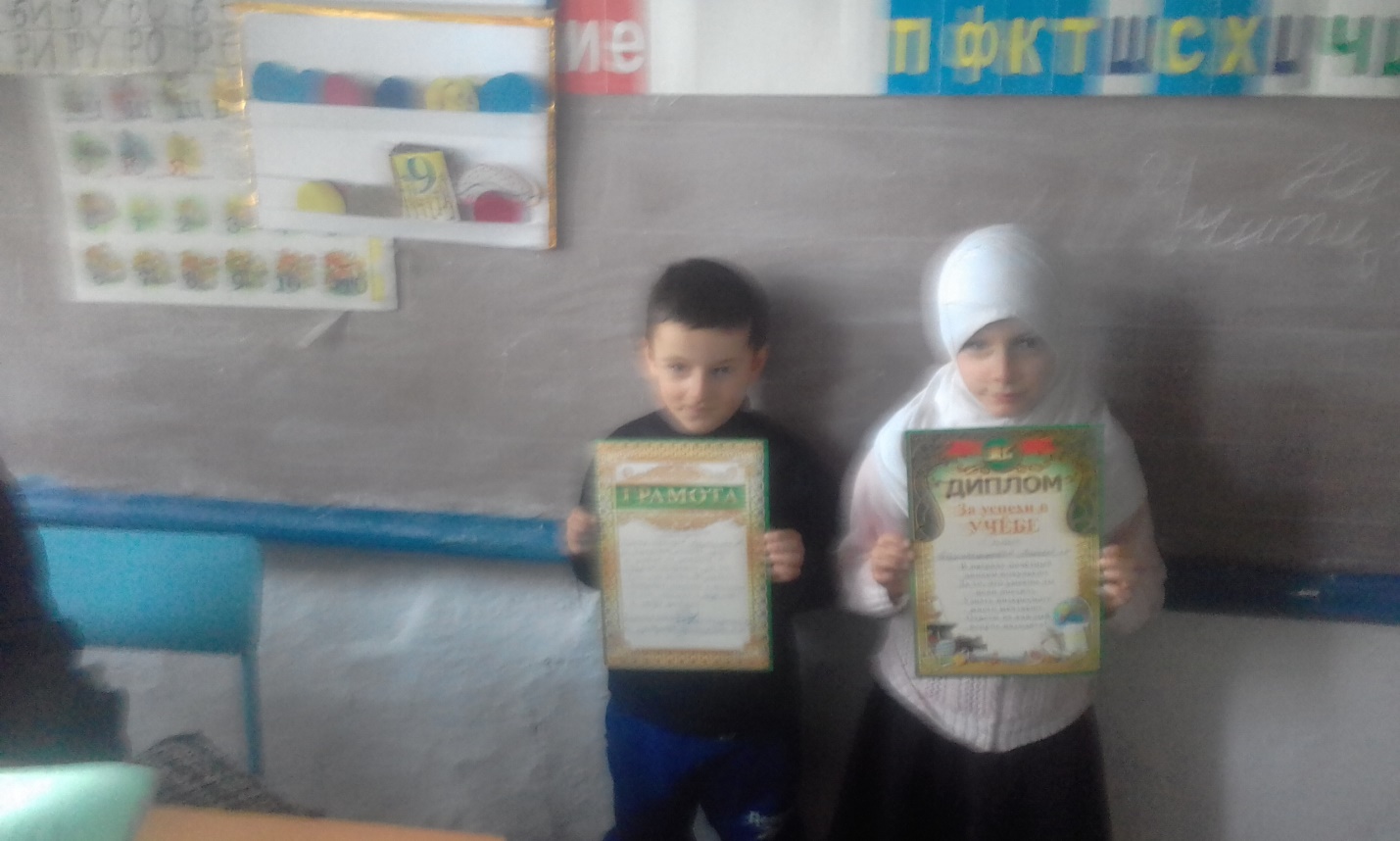 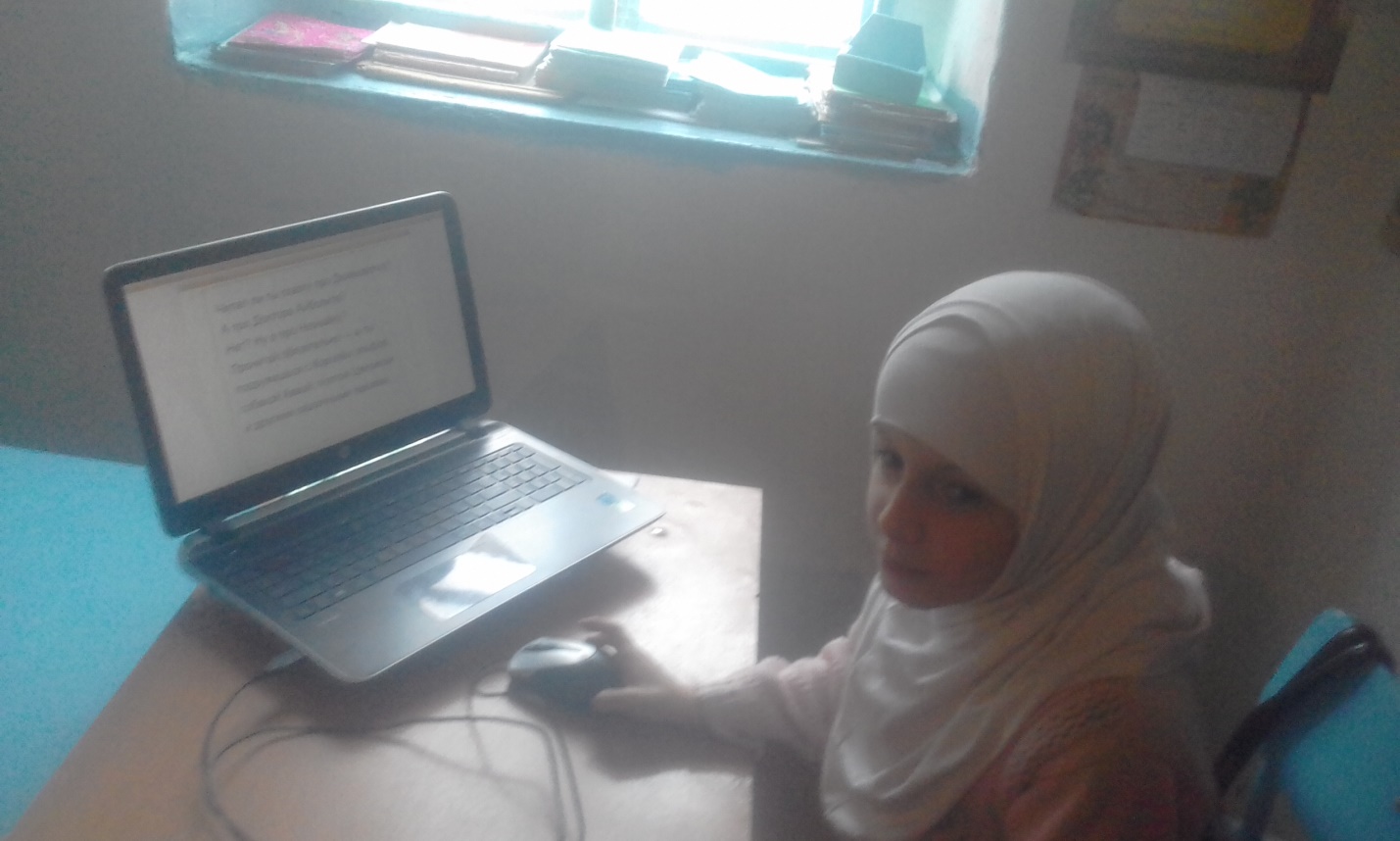 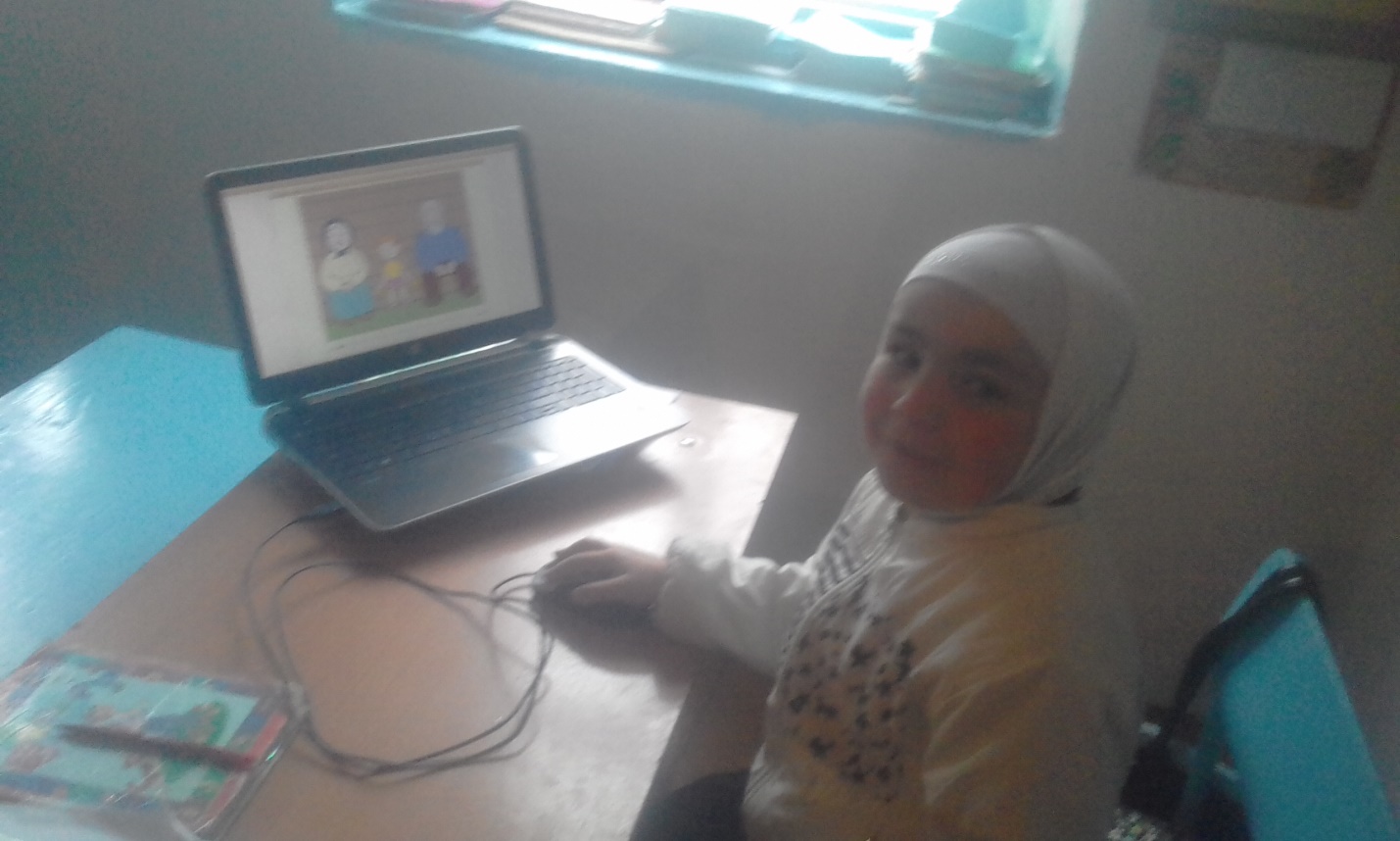 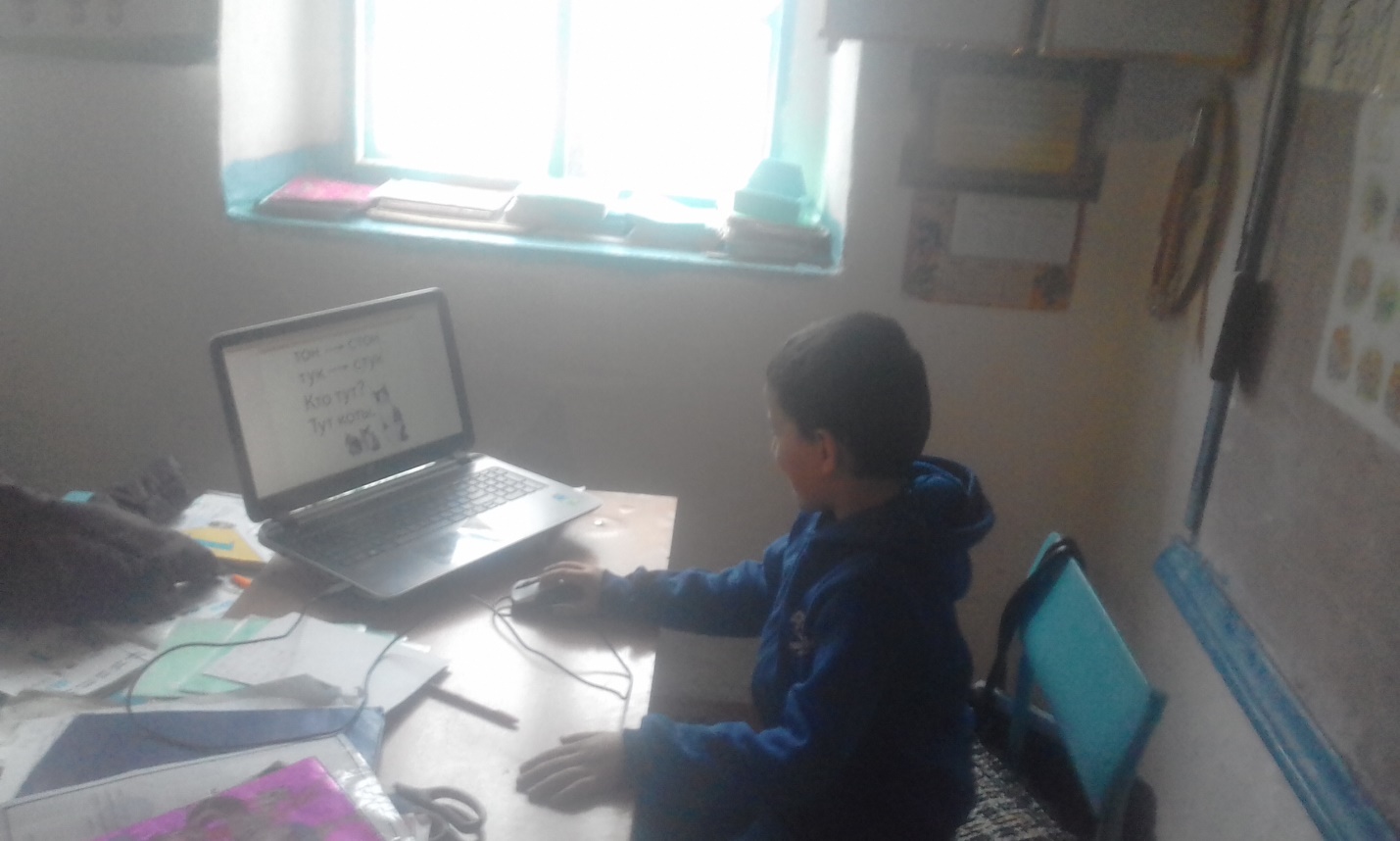 9- мая День победы. Никто не забыто, ни что не забыто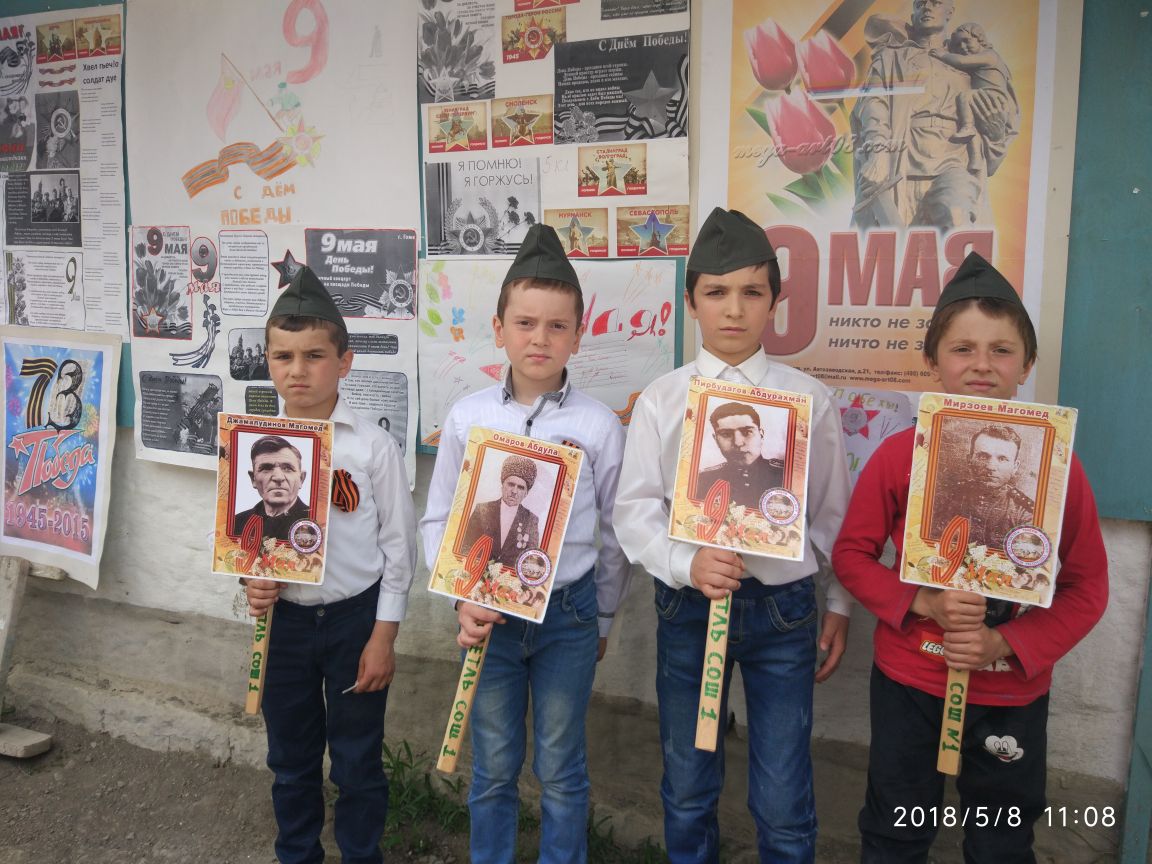 